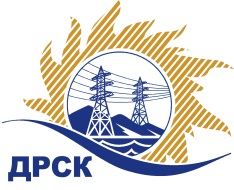 Акционерное Общество«Дальневосточная распределительная сетевая  компания»ПРОТОКОЛ № 601/МКС-РЗакупочной комиссии по рассмотрению предложений по открытому электронному запросу предложений на право заключения договора на поставку: «Трансформаторы тока элегазовые 110кВ» закупка № 2019 раздел 2.1.2.  ГКПЗ 2015ПРИСУТСТВОВАЛИ: 10 членов постоянно действующей Закупочной комиссии АО «ДРСК»  2-го уровня.ВОПРОСЫ, ВЫНОСИМЫЕ НА РАССМОТРЕНИЕ ЗАКУПОЧНОЙ КОМИССИИ: О  рассмотрении результатов оценки заявок Участников.О признании предложений несоответствующими условиям запроса предложений. О признании предложений соответствующими условиям запроса предложений.О предварительной ранжировке предложений.О проведении переторжкиРЕШИЛИ:По вопросу № 1:Признать объем полученной информации достаточным для принятия решения.Утвердить цены, полученные на процедуре вскрытия конвертов с предложениями участников открытого запроса предложений.По вопросу № 2Отклонить заявки следующих участников от дальнейшего рассмотрения:	По вопросу № 3        Признать предложения ООО "ИК ПРОГРЕСС" (620050, Россия, Свердловская обл., г. Екатеринбург, ул. Маневровая, д. 9, оф. 42), ООО "ВЭО" (680000 г. Хабаровск, ул. Дзержинского, 65, оф. 512),ООО "ЭТК Энерготранс" (680054, г. Хабаровск, ул. Трехгорная 8), ООО "НовоТЭК" (620014, Россия, Свердловская область, г. Екатеринбург, ул. Хохрякова, д. 72, оф. 604.), ООО "ЭТС" (680014 г.Хабаровск, переулок Гаражный, 30-А.) соответствующими условиям закупки и принять их к дальнейшему рассмотрению.По вопросу № 4Утвердить предварительную ранжировку предложений Участников:По вопросу № 5Провести переторжку. Допустить к участию в переторжке предложения следующих участников: ООО "ИК ПРОГРЕСС" (620050, Россия, Свердловская обл., г. Екатеринбург, ул. Маневровая, д. 9, оф. 42), ООО "ВЭО" (680000 г. Хабаровск, ул. Дзержинского, 65, оф. 512),ООО "ЭТК Энерготранс" (680054, г. Хабаровск, ул. Трехгорная 8), ООО "НовоТЭК" (620014, Россия, Свердловская область, г. Екатеринбург, ул. Хохрякова, д. 72, оф. 604.), ООО "ЭТС" (680014 г.Хабаровск, переулок Гаражный, 30-А.) Определить форму переторжки: заочная.Назначить переторжку на 18.09.2015 в 15:00 час. (благовещенского времени).Место проведения переторжки: ЭТП b2b-energoТехническому секретарю Закупочной комиссии уведомить участников, приглашенных к участию в переторжке, о принятом комиссией решенииг. Благовещенск«_17_» сентября 2015№Наименование претендента на участие в закупке и его адресПредмет и цена предложения на участие в закупкеООО "ЭТС" (680014 г.Хабаровск, переулок Гаражный, 30-А.)Цена: 7 400 000,00 руб. (цена без НДС) ) (8 732 000,00  руб. с учетом НДС). ООО "ВЭО" (680000 г. Хабаровск, ул. Дзержинского, 65, оф. 512)Цена: 7 550 000,00 руб. (цена без НДС) (8 909 000,00  руб. с учетом НДС). ООО "ЭТК Энерготранс" (680054, г. Хабаровск, ул. Трехгорная 8)Цена: 8 798 000,00 руб. (цена без НДС) 10 381 640,00  руб. с учетом НДС). АО "ДЭТК" (Россия, г.Хабаровск, ул.Ангарская, 7, оф. 29)Цена: 8 895 600,00 руб. (цена без НДС) 10 496 808,00  руб. с учетом НДС). ООО "НовоТЭК" (620014, Россия, Свердловская область, г. Екатеринбург, ул. Хохрякова, д. 72, оф. 604.)Цена: 9 000 000,00 руб. (цена без НДС) 10 620 000,00  руб. с учетом НДС). ООО "ИК ПРОГРЕСС" (620050, Россия, Свердловская обл., г. Екатеринбург, ул. Маневровая, д. 9, оф. 42)Цена: 9 180 000,00 руб. (цена без НДС) 10 832 000,00  руб. с учетом НДС). ОАО ВО "Электроаппарат" (199106, г. Санкт - Петербург, 24 линия Васильевского острова, д.3-7.)Цена: 9 450 000,00 руб. (цена без НДС) 11 151 000,00  руб. с учетом НДС). Наименование участникаОснования для отклоненияОАО ВО "Электроаппарат" (199106, г. Санкт - Петербург, 24 линия Васильевского острова, д.3-7.)Участник не предоставил:	Справку о принадлежности к субъектам малого и среднего предпринимательства (форма 9) закупочной документации.Согласно п.4.2.2 закупочной документации: «Участвовать в закупке могут только субъекты малого и среднего предпринимательства», а по результатам дополнительного запроса  участник не предоставил данный документ, замечание не снято.АО "ДЭТК" (Россия, г.Хабаровск, ул.Ангарская, 7, оф. 29)Участник предложил «Срок поставки – до 30.03.2016 г., срок изготовления – 150 дней», что не соответствует п.1.1 технического задания, в котором установлено следующее требование – «Срок поставки до 15.12.2015 года»Место в предварительной ранжировкеНаименование участника и его адресЦена предложения на участие в закупке без НДС, руб.Балл по неценовой предпочтительности1 местоООО "ЭТС" (680014 г.Хабаровск, переулок Гаражный, 30-А.)7 400 000,00 3,002 местоООО "ВЭО" (680000 г. Хабаровск, ул. Дзержинского, 65, оф. 512)7 550 000,00 3,003 местоООО "ЭТК Энерготранс" (680054, г. Хабаровск, ул. Трехгорная 8)8 798 000,00        3,004 местоООО "НовоТЭК" (620014, Россия, Свердловская область, г. Екатеринбург, ул. Хохрякова, д. 72, оф. 604.)9 000 000,00       3,005 местоООО "ИК ПРОГРЕСС" (620050, Россия, Свердловская обл., г. Екатеринбург, ул. Маневровая, д. 9, оф. 42)9 180 000,00      3,00Ответственный секретарь Закупочной комиссии  2 уровня АО «ДРСК»____________________О.А. МоторинаТехнический секретарь Закупочной комиссии  2 уровня АО «ДРСК»____________________Г.М. Терёшкина